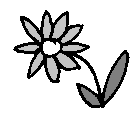 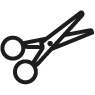 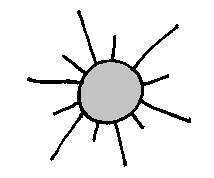 Name:Klasse:Datum:KV 9Kalender gestaltenKalender gestaltenKalender gestaltenKalender gestaltenKalender gestaltenKleben - - - Kleben - - - Kleben - - - Kleben - - - Kleben - - - Kleben - - -Kleben - - - Kleben - - - Kleben - - - Kleben - - - Kleben - - - Kleben - - -Kleben - - - Kleben - - - Kleben - - - Kleben - - - Kleben - - - Kleben - - -Kleben - - - Kleben - - - Kleben - - - Kleben - - - Kleben - - - Kleben - - -Kleben - - - Kleben - - - Kleben - - - Kleben - - - Kleben - - - Kleben - - -Kleben - - - Kleben - - - Kleben - - - Kleben - - - Kleben - - - Kleben - - -Kleben - - - Kleben - - - Kleben - - - Kleben - - - Kleben - - - Kleben - - -MaiMaiMaiMaiMaiMaiMai12345678910111213141516171819202122232425262728293031Kleben - - - Kleben - - - Kleben - - - Kleben - - - Kleben - - - Kleben - - -Kleben - - - Kleben - - - Kleben - - - Kleben - - - Kleben - - - Kleben - - -Kleben - - - Kleben - - - Kleben - - - Kleben - - - Kleben - - - Kleben - - -Kleben - - - Kleben - - - Kleben - - - Kleben - - - Kleben - - - Kleben - - -Kleben - - - Kleben - - - Kleben - - - Kleben - - - Kleben - - - Kleben - - -Kleben - - - Kleben - - - Kleben - - - Kleben - - - Kleben - - - Kleben - - -Kleben - - - Kleben - - - Kleben - - - Kleben - - - Kleben - - - Kleben - - -JuniJuniJuniJuniJuniJuniJuni123456789101112131415161718192021222324252627282930